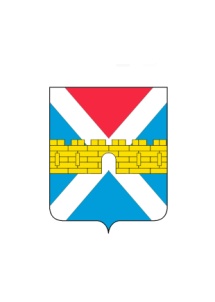 АДМИНИСТРАЦИЯ  КРЫМСКОГО  ГОРОДСКОГО  ПОСЕЛЕНИЯ КРЫМСКОГО РАЙОНАПОСТАНОВЛЕНИЕ   от 14.06.2018                                                                                                                        № 523город КрымскО внесении изменений в постановление администрации Крымского городского поселения Крымского района от 22 декабря 2016 года №2041 «Об определении требований к закупаемым муниципальными органами и подведомственными им казенными и бюджетными учреждениями отдельным видам товаров, работ, услуг (в том числе предельных цен товаров, работ, услуг)»В соответствие со вступившими в силу изменениями Федерального закона от 5 апреля 2013 года  № 44-ФЗ «О контрактной системе в сфере закупок товаров, работ, услуг для обеспечения государственных и муниципальных нужд», на основании постановления Правительства РФ от 10 февраля 2017 года №168 «О внесении изменений в некоторые акты Правительства Российской Федерации», в целях приведения муниципального нормативного правового акта в соответствие с действующим законодательством, п о с т а н о в л я ю:1. Внести изменения в постановление администрации Крымского городского поселения Крымского района от 22 декабря 2016 года №2041 «Об определении требований к закупаемым муниципальными органами и подведомственными им казенными и бюджетными учреждениями отдельным видам товаров, работ, услуг (в том числе предельных цен товаров, работ, услуг)», заменив в наименовании и в пунктах 1, 2, 4 приложения слова «казенными учреждениями и бюджетными учреждениями» словами «казенными учреждениями, бюджетными учреждениями и унитарными предприятиями».2. Общему отделу (Колесник) обнародовать настоящее постановление  в  соответствии  с   утверждённым   порядком   обнародования муниципальных правовых актов Крымского городского поселения Крымского района.3. Организационному отделу (Завгородняя) разместить настоящее постановление на официальном сайте администрации Крымского городского поселения Крымского района в сети Интернет.4. Постановление вступает в силу со дня его обнародования.Исполняющий обязанности главы Крымского городского поселения Крымского района		                                  А.А.Смирнов